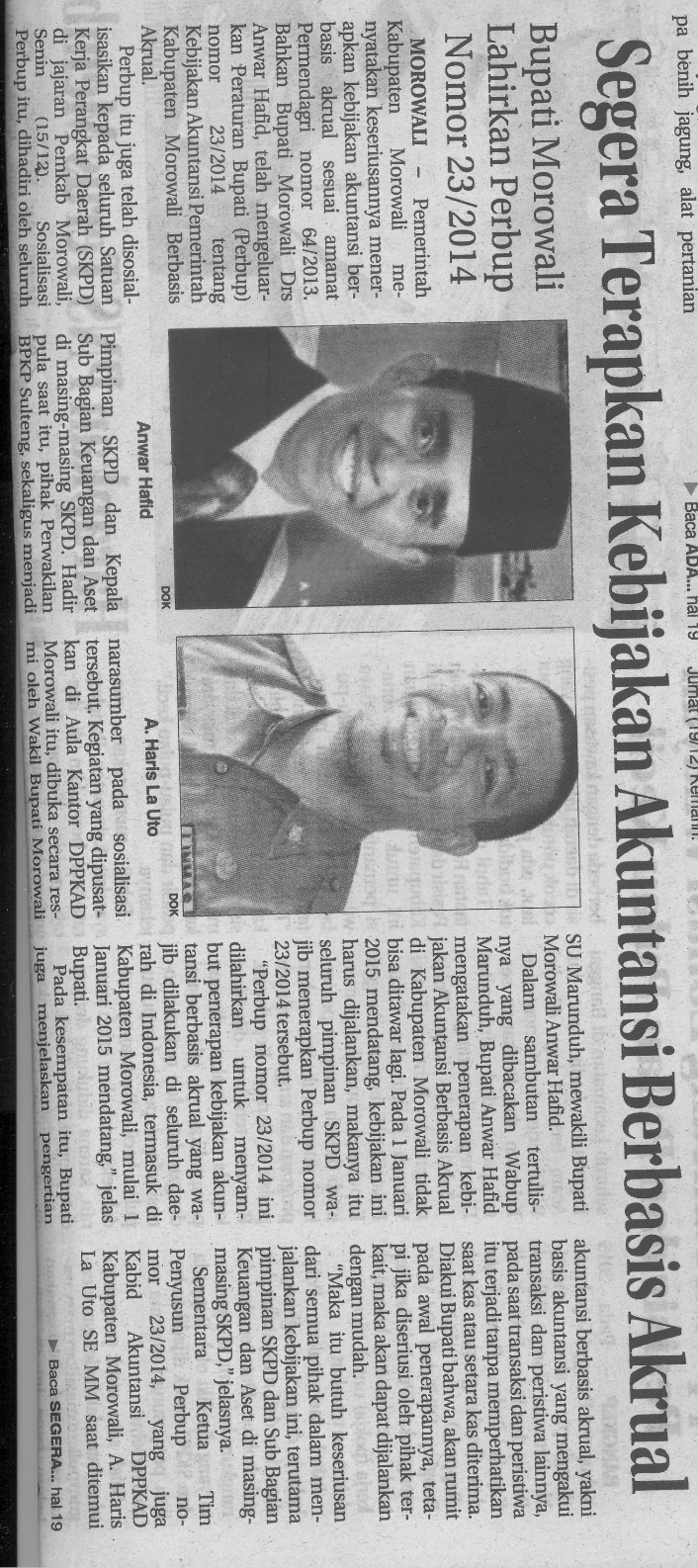 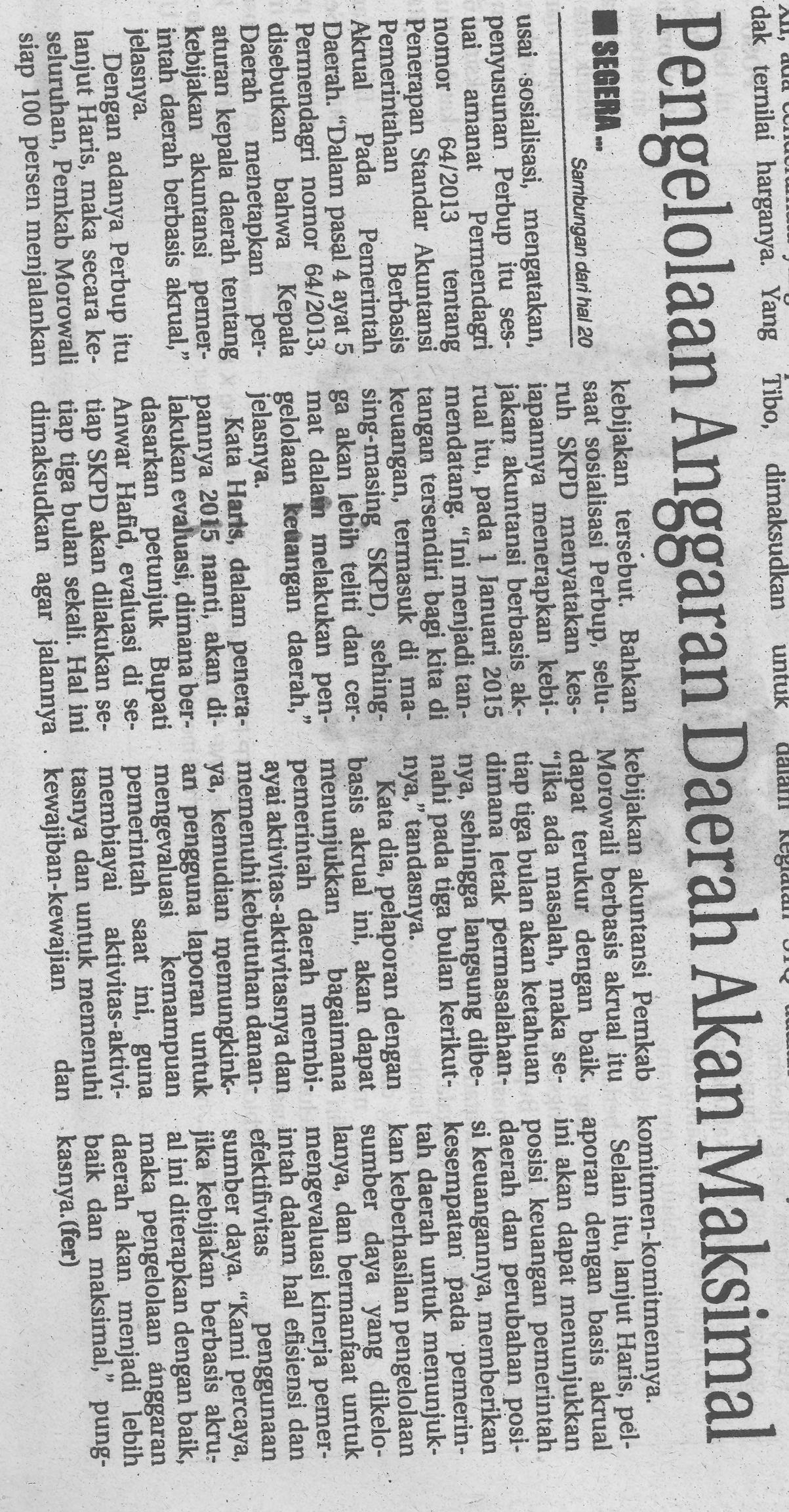 Harian    :Radar SultengKasubaudSulteng IIHari, tanggal:Sabtu, 20 Desember 2014KasubaudSulteng IIKeterangan:Segera terapkan kebijakan akuntansi berbasis akrualKasubaudSulteng IIEntitas:MorowaliKasubaudSulteng II